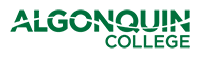 COURSE SECTION INFORMATION (CSI)<Insert Course Number and Course Title ><Insert Program Name>Learning ResourcesEnsure texts & resources are the same as those listed in the approved course outline<Insert textbooks ,articles, websites, audio/video files, software,  hardware, equipment/tools><Insert additional resources specific to this course section><Insert textbooks ,articles, websites, audio/video files, software,  hardware, equipment/tools><Insert additional resources specific to this course section>Evaluation BreakdownEssential:Assessments (by name and number) must correspond to assessment categories in the Course Outline  ‘Predefined Evaluation/Earning Credit’ sectionPercentage weight of each assessment adds to 100%Ensure link between assessments and Course Learning Requirements (CLRs)Learning Schedule (subject to change with notification)Essential:Week number and dates when knownTopics or subjects to be covered each weekLearning activities and learning resourcesAssessments: what, when and weight (%) and other key dates (e.g., drop deadlines)Readings (by author and page numbers), websites, videos or other required resourcesLink between weekly themes and CLRsAdd/delete rows as requiredOther Important InformationExamples of information to include in this section:Classroom policies specific to the course section (e.g., attendance, classroom etiquette)Process/expectations regarding late assignments and extensions Relevant College servicesProfessor’s Name: Course Section:Email:Academic Year:Phone/Office:Term:Out of Class Assistance:Academic Level: AssessmentValueCLRse.g., Assignment 1: Formal Email5%1, 3, 4DateWeekly Theme and Learning OutcomesLearning ActivitiesAssessments (%)ResourcesCLRsWeek 1Sept. 3, 5e.g., Introduction to CommunicationsIdentify common reasons for miscommunicationExplain the basic principles of plain-style writingSelf-check Quiz: Osgood-Schramm model of CommunicationPlain-style writing practice paragraphAssignment 1: Formal Email (5%)Guffey, pp. 1-121, 2Week 2Week 3Week 4Week 5Week 6Week 7Week 8BREAKBREAKBREAKBREAKBREAKWeek 9Week 10Week 11Week 12Week 13Week 14Week 15